Grupa „Motylki”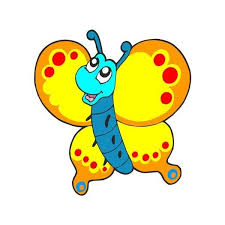 CZERWIEC, tydzień 5Temat tygodnia:„Nadszedł czas wakacji”Zamierzania  wychowawczo-dydaktyczne (cele główne):rozwijanie myśleniazapoznanie z różnymi środkami komunikacji: lądowej, powietrznej i wodnejzachęcanie do czynnego wypoczynku podczas wakacjiuświadomienie zagrożeń związanych  z wakacyjnym odpoczynkiem ,rozwijanie sprawności fizycznejrozwijanie sprawności manualnej,kształtowanie poczucia rytmu i muzykalnościrozwijanie umiejętności współpracy,rozwijanie mowy,wypowiada się na temat miejsc wakacyjnego odpoczynku